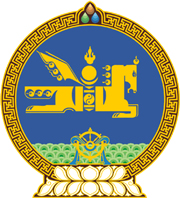 МОНГОЛ УЛСЫН ХУУЛЬ2021 оны 07 сарын 02 өдөр                                                                  Төрийн ордон, Улаанбаатар хотНИЙТИЙН АЛБАНД НИЙТИЙН БОЛОН   ХУВИЙН АШИГ СОНИРХЛЫГ ЗОХИЦУУЛАХ,  АШИГ СОНИРХЛЫН ЗӨРЧЛӨӨС УРЬДЧИЛАН   СЭРГИЙЛЭХ ТУХАЙ ХУУЛЬД ӨӨРЧЛӨЛТ   ОРУУЛАХ ТУХАЙ	1 дүгээр зүйл.Нийтийн албанд нийтийн болон хувийн ашиг сонирхлыг зохицуулах, ашиг сонирхлын зөрчлөөс урьдчилан сэргийлэх тухай хуулийн 21 дүгээр зүйлийн 21.1.2 дахь заалт, 21.2 дахь хэсэг, 29 дүгээр зүйлийн 29.1.3, 29.2.3 дахь заалтын “контракт” гэснийг  “онцгой нөхцөл бүхий хөдөлмөрийн гэрээ” гэж, 21 дүгээр зүйлийн 21.2 дахь хэсгийн “контрактад” гэснийг “онцгой нөхцөл бүхий хөдөлмөрийн гэрээнд” гэж тус тус өөрчилсүгэй.	2 дугаар зүйл.Энэ хуулийг Хөдөлмөрийн тухай хууль /Шинэчилсэн найруулга/ хүчин төгөлдөр болсон өдрөөс эхлэн дагаж мөрдөнө.МОНГОЛ УЛСЫНИХ ХУРЛЫН ДАРГА 				Г.ЗАНДАНШАТАР